О проведении плановой  выездной проверки сельского поселения Ирныкшинский сельсовет муниципального района Архангельский район Республики Башкортостан	2 августа 2017 года Управлением Россельхознадзора по Республике Башкортостан проведена плановая выездная проверка в отношении администрации сельского поселения Ирныкшинский сельсовет муниципального района Архангельский район Республики Башкортостан. В ходе  проверки  нарушений  земельного  законодательства  не  выявлено. 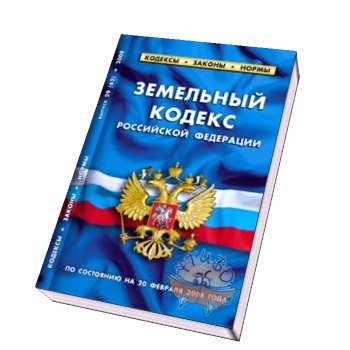 